北京黎明文仪家具有限公司大类小类产品编号规格材质配置投报价格（元）产品图样办公室家具桌类办公桌（有副台）1主台2200*1100*760副台1400*550*660办公桌构成：主台、副台、三屉活动推柜。基材：选用E1级优质大亚品牌环保中纤板，甲醛释放量本次检测值0.024mg/m3。饰面材料：双面贴大西洋一级胡桃木天然木皮（可根据甲方要求更换树种），木皮厚度0.6。
封边：台面使用楸木实木封边，封边条厚度20mm，木材含水率8%—12%；走线孔内缘及隐蔽部位全部做封闭处理。实木封边采用含实木于内的整体贴面先进工艺。油漆：采用华润品牌环保优质水性漆，水性隐孔亚光环保双面涂饰。采用国内最先进水性漆机器人喷涂生产线工艺。板材通过打磨生产线进行六面砂光打磨。生产线末端增加12米长光固化工艺，漆膜硬度达到3H以上。胶粘剂：采用优质 “绿洲”牌环保胶粘剂，游离甲醛释放量本次未检出。
五金件：采用海福乐品牌三节静音滑轨、铰链，BMB品牌锁具、国产中威品牌尼龙纤维合成脚轮。
结构性能描述：主台面带薄抽，带合理走线功能；三屉活动推柜（配BMB优质连杆锁）下屉下设前置导向轮；副台可移动，下设柜门及抽屉，带合理走线功能，门内设搁板，柜门配BMB优质锁具。4480.00（司局级） 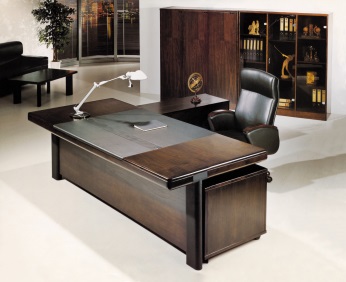 办公室家具桌类办公桌（有副台）2主台2000*1000*760副台1200*500*660办公桌构成：主台、副台、三屉活动推柜。基材：选用E1级优质大亚品牌环保中纤板，甲醛释放量本次检测值0.024mg/m3。饰面材料：双面贴大西洋一级胡桃木天然木皮（可根据甲方要求更换树种），木皮厚度0.6。
封边：台面使用楸木实木封边，封边条厚度20mm，木材含水率8%—12%；走线孔内缘及隐蔽部位全部做封闭处理。实木封边采用含实木于内的整体贴面先进工艺。油漆：采用华润品牌环保优质水性漆，水性隐孔亚光环保双面涂饰。采用国内最先进水性漆机器人喷涂生产线工艺。板材通过打磨生产线进行六面砂光打磨。生产线末端增加12米长光固化工艺，漆膜硬度达到3H以上。胶粘剂：采用优质 “绿洲”牌环保胶粘剂，游离甲醛释放量本次未检出。
五金件：采用海福乐品牌三节静音滑轨、铰链，BMB品牌锁具、国产中威品牌尼龙纤维合成脚轮。
结构性能描述：主台面带薄抽，带合理走线功能；三屉活动推柜（配BMB优质连杆锁）下屉下设前置导向轮；副台可移动，下设柜门及抽屉，带合理走线功能，门内设搁板，柜门配BMB优质锁具。3000.00 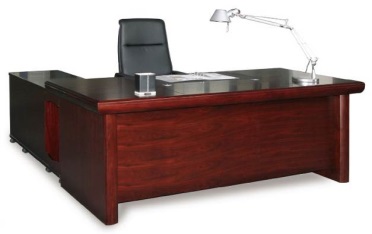 办公室家具桌类办公桌（有副台）3主台1800*1000*760副台1200*500*660办公桌构成：主台、副台、三屉活动推柜。基材：选用E1级优质大亚品牌环保中纤板，甲醛释放量本次检测值0.024mg/m3。饰面材料：双面贴大西洋一级胡桃木天然木皮（可根据甲方要求更换树种），木皮厚度0.6。
封边：台面使用楸木实木封边，封边条厚度20mm，木材含水率8%—12%；走线孔内缘及隐蔽部位全部做封闭处理。实木封边采用含实木于内的整体贴面先进工艺。油漆：采用华润品牌环保优质水性漆，水性隐孔亚光环保双面涂饰。采用国内最先进水性漆机器人喷涂生产线工艺。板材通过打磨生产线进行六面砂光打磨。生产线末端增加12米长光固化工艺，漆膜硬度达到3H以上。胶粘剂：采用优质 “绿洲”牌环保胶粘剂，游离甲醛释放量本次未检出。
五金件：采用海福乐品牌三节静音滑轨、铰链，BMB品牌锁具、国产中威品牌尼龙纤维合成脚轮。
结构性能描述：主台面带薄抽，带合理走线功能；三屉活动推柜（配BMB优质连杆锁）下屉下设前置导向轮；副台可移动，下设柜门及抽屉，带合理走线功能，门内设搁板，柜门配BMB优质锁具。2980.00 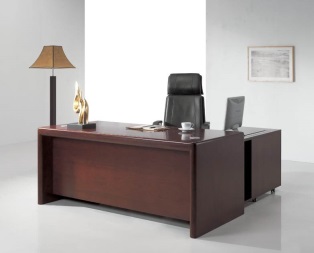 办公室家具桌类办公桌（有副台）4主台1600*800*760副台1200*400*660办公桌构成：主台、副台、三屉活动推柜。基材：选用E1级优质大亚品牌环保中纤板，甲醛释放量本次检测值0.024mg/m3。饰面材料：双面贴大西洋一级胡桃木天然木皮（可根据甲方要求更换树种），木皮厚度0.6。
封边：台面使用楸木实木封边，封边条厚度20mm，木材含水率8%—12%；走线孔内缘及隐蔽部位全部做封闭处理。实木封边采用含实木于内的整体贴面先进工艺。油漆：采用华润品牌环保优质水性漆，水性隐孔亚光环保双面涂饰。采用国内最先进水性漆机器人喷涂生产线工艺。板材通过打磨生产线进行六面砂光打磨。生产线末端增加12米长光固化工艺，漆膜硬度达到3H以上。胶粘剂：采用优质 “绿洲”牌环保胶粘剂，游离甲醛释放量本次未检出。
五金件：采用海福乐品牌三节静音滑轨、铰链，BMB品牌锁具、国产中威品牌尼龙纤维合成脚轮。
结构性能描述：主台面带薄抽，带合理走线功能；三屉活动推柜（配BMB优质连杆锁）下屉下设前置导向轮；副台可移动，下设柜门及抽屉，带合理走线功能，门内设搁板，柜门配BMB优质锁具。2960.00 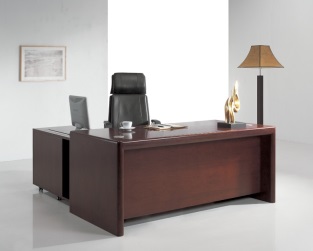 办公室家具桌类办公桌（无副台）51600*800*760基材：选用E1级优质大亚品牌环保中纤板，甲醛释放量本次检测值0.024mg/m3。饰面材料：双面贴大西洋一级胡桃木天然木皮（可根据甲方要求更换树种），木皮厚度0.6。
封边：台面使用楸木实木封边，封边条厚度20mm，木材含水率8%—12%；走线孔内缘及隐蔽部位全部做封闭处理。实木封边采用含实木于内的整体贴面先进工艺。油漆：采用华润品牌环保优质水性漆，水性隐孔亚光环保双面涂饰。采用国内最先进水性漆机器人喷涂生产线工艺。板材通过打磨生产线进行六面砂光打磨。生产线末端增加12米长光固化工艺，漆膜硬度达到3H以上。胶粘剂：采用优质 “绿洲”牌环保胶粘剂，游离甲醛释放量本次未检出。
五金件：采用海福乐品牌三节静音滑轨、铰链，BMB品牌锁具。结构性能描述：一侧为三屉固定柜（连锁）；另一侧上部一个抽屉，下部带有活动搁板的单门柜；中间抽屉。带合理走线功能。 2760.00 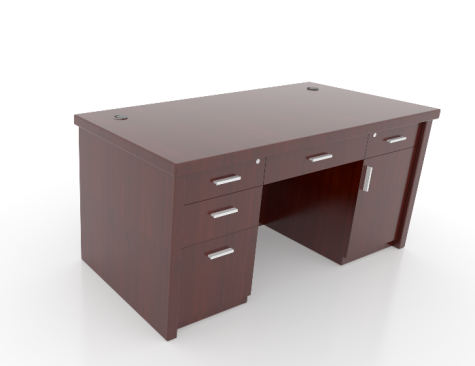 办公室家具桌类办公桌A61500*750*760基材：选用E1级优质大亚品牌环保中纤板，甲醛释放量本次检测值0.024mg/m3。饰面材料：双面贴大西洋一级胡桃木天然木皮（可根据甲方要求更换树种），木皮厚度0.6。
封边：台面使用楸木实木封边，封边条厚度20mm，木材含水率8%—12%；走线孔内缘及隐蔽部位全部做封闭处理。实木封边采用含实木于内的整体贴面先进工艺。油漆：采用华润品牌环保优质水性漆，水性隐孔亚光环保双面涂饰。采用国内最先进水性漆机器人喷涂生产线工艺。板材通过打磨生产线进行六面砂光打磨。生产线末端增加12米长光固化工艺，漆膜硬度达到3H以上。胶粘剂：采用优质 “绿洲”牌环保胶粘剂，游离甲醛释放量本次未检出。
五金件：采用海福乐品牌三节静音滑轨、铰链，BMB品牌锁具。结构性能描述：两头沉结构。2600.00 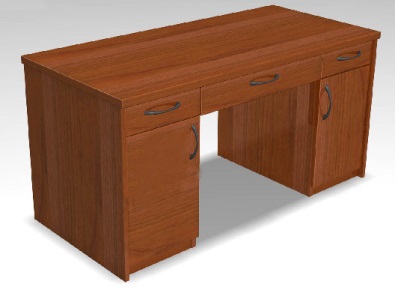 办公室家具桌类办公桌B71400*700*760基材：选用E1级优质大亚品牌环保中纤板，甲醛释放量本次检测值0.024mg/m3。饰面材料：双面贴大西洋一级胡桃木天然木皮（可根据甲方要求更换树种），木皮厚度0.6。
封边：台面使用楸木实木封边，封边条厚度20mm，木材含水率8%—12%；走线孔内缘及隐蔽部位全部做封闭处理。实木封边采用含实木于内的整体贴面先进工艺。油漆：采用华润品牌环保优质水性漆，水性隐孔亚光环保双面涂饰。采用国内最先进水性漆机器人喷涂生产线工艺。板材通过打磨生产线进行六面砂光打磨。生产线末端增加12米长光固化工艺，漆膜硬度达到3H以上。胶粘剂：采用优质 “绿洲”牌环保胶粘剂，游离甲醛释放量本次未检出。
五金件：采用海福乐品牌三节静音滑轨、铰链，BMB品牌锁具。结构性能描述：两头沉结构。2500.00 办公室家具桌类办公桌C81200*600*760基材：选用E1级优质大亚品牌环保中纤板，甲醛释放量本次检测值0.024mg/m3。饰面材料：双面贴大西洋一级胡桃木天然木皮（可根据甲方要求更换树种），木皮厚度0.6。
封边：台面使用楸木实木封边，封边条厚度20mm，木材含水率8%—12%；走线孔内缘及隐蔽部位全部做封闭处理。实木封边采用含实木于内的整体贴面先进工艺。油漆：采用华润品牌环保优质水性漆，水性隐孔亚光环保双面涂饰。采用国内最先进水性漆机器人喷涂生产线工艺。板材通过打磨生产线进行六面砂光打磨。生产线末端增加12米长光固化工艺，漆膜硬度达到3H以上。胶粘剂：采用优质 “绿洲”牌环保胶粘剂，游离甲醛释放量本次未检出。
五金件：采用海福乐品牌三节静音滑轨、铰链，BMB品牌锁具。结构性能描述：桌面下并排三屉。2200.00 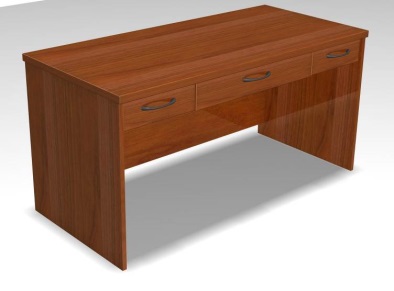 办公室家具桌类办公桌D91500*750*760板材：选用吉林森工露水河牌E1级环保三聚氰胺饰面板，甲醛释放量本次检测值0.016mg/m3。板面厚度为25mm，承重力强，尺寸稳定性好。封边：所有板件双贴面，封四边（隐蔽部位均封闭处理）。所有外部封边采用与板件颜色、纹理配套的2mm厚优质PVC封边带。胶粘剂：优质“绿洲”牌白乳胶，游离甲醛释放量未检出。五金件：采用海福乐品牌三节静音滑轨、铰链，BMB品牌锁具。结构性能描述：桌面下并排三屉，左右各加单开板门，内配活动搁板一块。1800.00 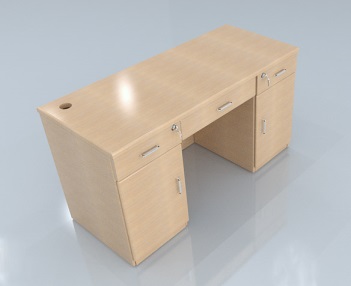 办公室家具桌类屏风工作位A101600*1600*760/1200屏风结构：屏风为上海宝钢全钢结构，厚度40，屏风内部绝不使用人造板。内框架采用1.5厚上海宝钢冷轧钢板，铝合金盖板厚1.5，表面阳极氧化/静电喷塑处理。桌面上屏风上部为磨砂玻璃，下部为0.8厚上海宝钢冷轧钢板，台湾颐达麻绒面料覆面。桌面下为冲点0.8厚上海宝钢冷轧钢板。台面：板材：基材采用吉林森工露水河牌E1级三聚氰胺饰面人造板，甲醛释放量本次检测值0.016mg/m3。工艺：所有板件双贴面，封四边（隐蔽部位均封闭处理）。所有外部封边采用与板件颜色、纹理配套的2mm厚优质PVC封边带。结构：两侧配木制固定柜。桌面下配键盘托、主机架。桌面上有走线孔，桌面上、下屏风均有多媒体插座。2980.00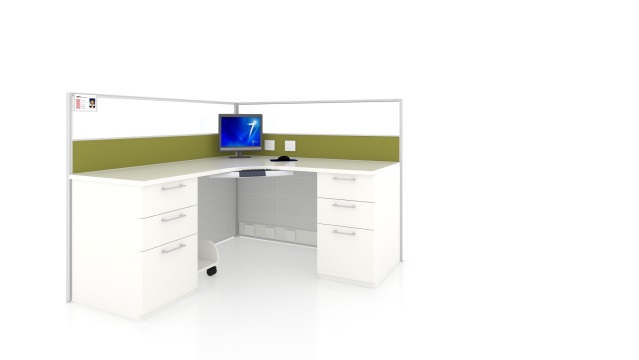 办公室家具桌类屏风工作位B111800*1800*760/1200屏风结构：屏风为上海宝钢全钢结构，厚度40，屏风内部绝不使用人造板。内框架采用1.5厚上海宝钢冷轧钢板，铝合金盖板厚1.5，表面阳极氧化/静电喷塑处理。桌面上屏风上部为磨砂玻璃，下部为0.8厚上海宝钢冷轧钢板，台湾颐达麻绒面料覆面。桌面下为冲点0.8厚上海宝钢冷轧钢板。台面：板材：基材采用吉林森工露水河牌E1级三聚氰胺饰面人造板，甲醛释放量本次检测值0.016mg/m3。工艺：所有板件双贴面，封四边（隐蔽部位均封闭处理）。所有外部封边采用与板件颜色、纹理配套的2mm厚优质PVC封边带。结构：两侧配木制固定柜。桌面下配键盘托、主机架。桌面上有走线孔，桌面上、下屏风均有多媒体插座。3000.00办公室家具柜类文件柜12900*420*2000上玻、下板基材：选用E1级优质大亚品牌环保中纤板，甲醛释放量本次检测值0.024mg/m3；饰面材料：双面贴大西洋一级胡桃木天然木皮（可根据甲方要求更换树种），木皮厚度0.6。
封边：使用与木皮材质一致的实木封边，隐蔽部位全部做封闭处理。油漆：采用华润品牌环保优质水性漆，水性隐孔亚光环保双面涂饰。采用国内最先进水性漆机器人喷涂生产线工艺。板材通过打磨生产线进行六面砂光打磨。生产线末端增加12米长光固化工艺，漆膜硬度达到3H以上。胶粘剂：采用优质 “绿洲”牌环保胶粘剂，游离甲醛释放量本次未检出。
五金件：采用海福乐品牌三节静音滑轨、铰链，BMB锁具，配杜邦优质尼龙脚垫。结构性能描述：上、下门均为对开门，带锁，搁板厚25。上门内设二块可调搁板，下门内设一块可调搁板。1000.00 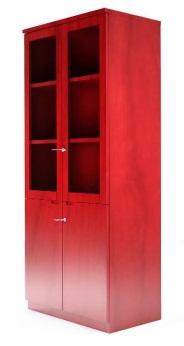 办公室家具柜类文件柜13900*420*2000四板门基材：选用E1级优质大亚品牌环保中纤板，甲醛释放量本次检测值0.024mg/m3；饰面材料：双面贴大西洋一级胡桃木天然木皮（可根据甲方要求更换树种），木皮厚度0.6。
封边：使用与木皮材质一致的实木封边，隐蔽部位全部做封闭处理。油漆：采用华润品牌环保优质水性漆，水性隐孔亚光环保双面涂饰。采用国内最先进水性漆机器人喷涂生产线工艺。板材通过打磨生产线进行六面砂光打磨。生产线末端增加12米长光固化工艺，漆膜硬度达到3H以上。胶粘剂：采用优质 “绿洲”牌环保胶粘剂，游离甲醛释放量本次未检出。
五金件：采用海福乐品牌三节静音滑轨、铰链，BMB锁具，配杜邦优质尼龙脚垫。结构性能描述：上、下门均为对开门，带锁，搁板厚25。上门内设二块可调搁板，下门内设一块可调搁板。1000.00 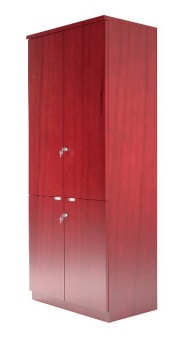 办公室家具柜类书柜14900*420*2000通体木框玻璃门基材：选用E1级优质大亚品牌环保中纤板，甲醛释放量本次检测值0.024mg/m3；饰面材料：双面贴大西洋一级胡桃木天然木皮（可根据甲方要求更换树种），木皮厚度0.6。
封边：使用与木皮材质一致的实木封边，隐蔽部位全部做封闭处理。油漆：采用华润品牌环保优质水性漆，水性隐孔亚光环保双面涂饰。采用国内最先进水性漆机器人喷涂生产线工艺。板材通过打磨生产线进行六面砂光打磨。生产线末端增加12米长光固化工艺，漆膜硬度达到3H以上。胶粘剂：采用优质 “绿洲”牌环保胶粘剂，游离甲醛释放量本次未检出。
五金件：采用海福乐品牌三节静音滑轨、铰链，BMB锁具，配杜邦优质尼龙脚垫。结构性能描述：上、下门均为对开门，带锁，搁板厚25。上门内设二块可调搁板，下门内设一块可调搁板。1200.00 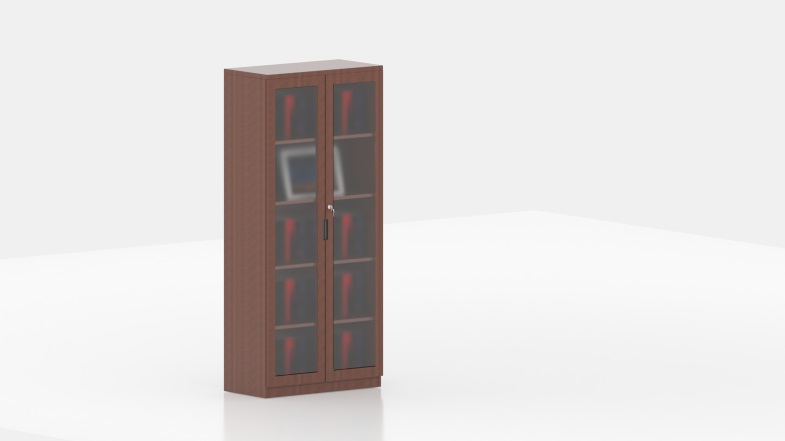 办公室家具柜类书柜15900*420*2000上玻、下板基材：选用E1级优质大亚品牌环保中纤板，甲醛释放量本次检测值0.024mg/m3；饰面材料：双面贴大西洋一级胡桃木天然木皮（可根据甲方要求更换树种），木皮厚度0.6。
封边：使用与木皮材质一致的实木封边，隐蔽部位全部做封闭处理。油漆：采用华润品牌环保优质水性漆，水性隐孔亚光环保双面涂饰。采用国内最先进水性漆机器人喷涂生产线工艺。板材通过打磨生产线进行六面砂光打磨。生产线末端增加12米长光固化工艺，漆膜硬度达到3H以上。胶粘剂：采用优质 “绿洲”牌环保胶粘剂，游离甲醛释放量本次未检出。
五金件：采用海福乐品牌三节静音滑轨、铰链，BMB锁具，配杜邦优质尼龙脚垫。结构性能描述：上、下门均为对开门，带锁，搁板厚25。上门内设二块可调搁板，下门内设一块可调搁板。1200.00 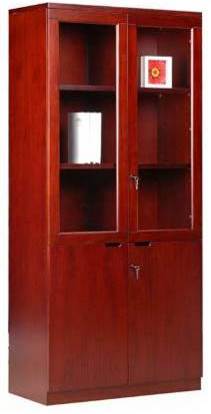 办公室家具柜类更衣柜16600*600*2000基材：选用E1级优质大亚品牌环保中纤板，甲醛释放量本次检测值0.024mg/m3；饰面材料：双面贴大西洋一级胡桃木天然木皮（可根据甲方要求更换树种），木皮厚度0.6。
封边：使用与木皮材质一致的实木封边，隐蔽部位全部做封闭处理。油漆：采用华润品牌环保优质水性漆，水性隐孔亚光环保双面涂饰。采用国内最先进水性漆机器人喷涂生产线工艺。板材通过打磨生产线进行六面砂光打磨。生产线末端增加12米长光固化工艺，漆膜硬度达到3H以上。胶粘剂：采用优质 “绿洲”牌环保胶粘剂，游离甲醛释放量本次未检出。
五金件：采用海福乐品牌三节静音滑轨、铰链，BMB锁具，配杜邦优质尼龙脚垫。结构性能描述：通体单开门，带锁，配衣帽钩，内有两块固定搁板，搁板厚度25。横向不锈钢挂衣杆，门内侧装半身镜。1000.00 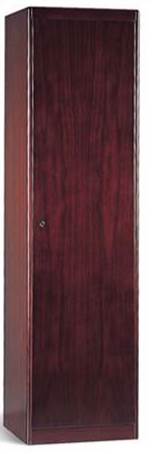 办公室家具柜类更衣柜17900*600*2000柜体结构：选用吉林森工露水河牌E1级环保优质三聚氰胺饰面人造板，甲醛释放量本次检测值0.016mg/m3。2mm厚PVC封边，隐蔽部位全部做封闭处理。门板及其他正面可视部件:基材选用E1级大亚品牌环保中纤板，双面贴大西洋一级胡桃木天然木皮（可根据甲方要求更换树种），木皮厚度0.6，实木封边。双面均衡涂饰华润品牌优质水性漆，水性隐孔亚光环保双面涂饰，漆膜硬度达到3H以上。胶粘剂：优质“绿洲”牌白乳胶，游离甲醛释放量未检出。
五金件：采用海福乐品牌带阻尼铰链，BMB锁具，优质金属衣帽钩、挂衣杆，配杜邦尼龙脚垫。结构性能描述：通体对开门，有中山板，两门分别带锁，内有两块固定搁板，搁板厚度25。两门内均配衣帽钩，半身镜，横向不锈钢挂衣杆。1000.00 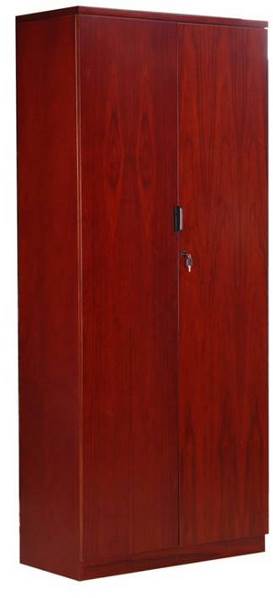 办公室家具茶几茶几A181200*600*450基材：硬杂木几架，榫卯结构。木材含水率8%-12%，几面采用25厚优质E1级大亚品牌环保中纤板。饰面材料：双面贴大西洋一级胡桃木天然木皮（可根据甲方要求更换树种），木皮厚度0.6。
封边：几面使用与木皮材质一致的实木封边，封边条厚度20mm，木材含水率8%—12%。油漆：采用华润品牌环保优质水性漆，水性隐孔亚光环保双面涂饰。采用国内最先进水性漆机器人喷涂生产线工艺。板材通过打磨生产线进行六面砂光打磨。生产线末端增加12米长光固化工艺，漆膜硬度达到3H以上。胶粘剂：优质“绿洲”牌白乳胶，游离甲醛释放量未检出。
五金件：配杜邦尼龙脚垫。结构性能描述：距地100处设一搁板。980.00 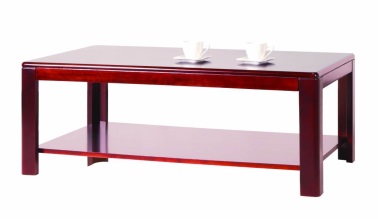 办公室家具茶几茶几B19700*700*530基材：硬杂木几架，榫卯结构。木材含水率8%-12%，几面采用25厚优质E1级大亚品牌环保中纤板。饰面材料：双面贴大西洋一级胡桃木天然木皮（可根据甲方要求更换树种），木皮厚度0.6。
封边：几面使用与木皮材质一致的实木封边，封边条厚度20mm，木材含水率8%—12%。油漆：采用华润品牌环保优质水性漆，水性隐孔亚光环保双面涂饰。采用国内最先进水性漆机器人喷涂生产线工艺。板材通过打磨生产线进行六面砂光打磨。生产线末端增加12米长光固化工艺，漆膜硬度达到3H以上。胶粘剂：优质“绿洲”牌白乳胶，游离甲醛释放量未检出。
五金件：配杜邦尼龙脚垫。结构性能描述：距地100处设一搁板。800.00 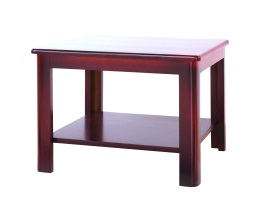 办公室家具茶几茶几C20500*700*530基材：硬杂木几架，榫卯结构。木材含水率8%-12%，几面采用25厚优质E1级大亚品牌环保中纤板。饰面材料：双面贴大西洋一级胡桃木天然木皮（可根据甲方要求更换树种），木皮厚度0.6。
封边：几面使用与木皮材质一致的实木封边，封边条厚度20mm，木材含水率8%—12%。油漆：采用华润品牌环保优质水性漆，水性隐孔亚光环保双面涂饰。采用国内最先进水性漆机器人喷涂生产线工艺。板材通过打磨生产线进行六面砂光打磨。生产线末端增加12米长光固化工艺，漆膜硬度达到3H以上。胶粘剂：优质“绿洲”牌白乳胶，游离甲醛释放量未检出。
五金件：配杜邦尼龙脚垫。结构性能描述：距地100处设一搁板。750.00 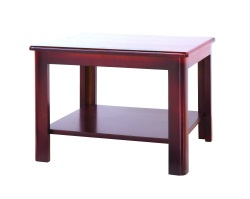 办公室家具沙发沙发A121单人位中背、带扶手选用“顺达”优质一级牛皮覆面，满包结构；内部实木主框架，四面刨光，木材含水率8%-12%，弹簧或绷带材料与泡棉之间有高强度织物隔垫。采用北京万泰品牌优质环保、高回弹PU泡棉，座密度35Kg/m3，背密度25Kg/ m3，回弹性40%,无苯胶粘剂粘结；所有内部填充物清洁无异味。配杜邦优质尼龙脚垫。环保工艺及创新点：1、弹簧与泡棉之间包覆麻布可防锈，增强整体强度。2、内部不使用人造板材，确保产品环保性能。3、座靠舒适，符合人体工学；面料包覆平服饱满、松紧均匀，无褶皱，嵌线圆滑挺直，圆角均匀对称。1500.00 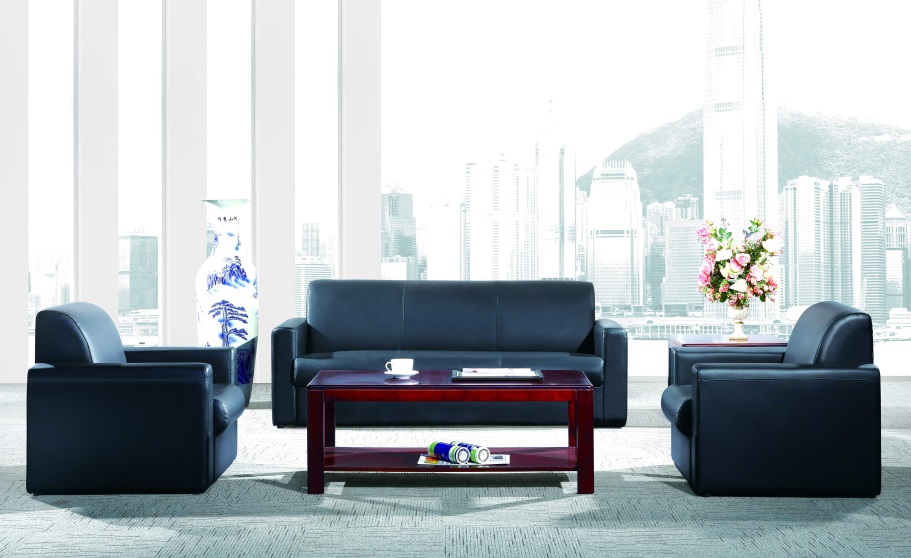 办公室家具沙发沙发A222单人位中背、带扶手选用“顺达”优质PU革覆面，露木结构；内部实木主框架，四面刨光，木材含水率8%-12%，弹簧或绷带材料与泡棉之间有高强度织物隔垫。采用北京万泰品牌优质环保、高回弹PU泡棉，座密度35Kg/m3，背密度25Kg/ m3，回弹性40%，无苯胶粘剂粘结；所有内部填充物清洁无异味。配杜邦优质尼龙脚垫。出木部分采用国产华润优质水性漆均衡涂饰。环保工艺及创新点：1、弹簧与泡棉之间包覆麻布可防锈，增强整体强度。2、内部不使用人造板材，确保产品环保性能。3、座靠舒适，符合人体工学；面料包覆平服饱满、松紧均匀。1480.00 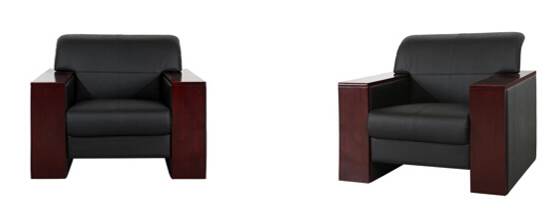 办公室家具沙发沙发A323单人位中背、带扶手选用台湾“颐达”优质麻绒覆面，露木结构；内部实木主框架，四面刨光，木材含水率8%-12%，弹簧或绷带材料与泡棉之间有高强度织物隔垫。采用北京万泰品牌优质环保、高回弹PU泡棉，座密度35Kg/m3，背密度25Kg/ m3，回弹性40%，无苯胶粘剂粘结；所有内部填充物清洁无异味。配杜邦优质尼龙脚垫。出木部分采用国产华润优质水性漆均衡涂饰,漆膜硬度达到3H以上。环保工艺及创新点：1、弹簧与泡棉之间包覆麻布可防锈，增强整体强度。2、内部不使用人造板材，确保产品环保性能。3、座靠舒适，符合人体工学；面料包覆平服饱满、松紧均匀，无褶皱，嵌线圆滑挺直，圆角均匀对称。1480.00 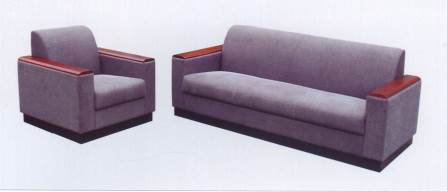 办公室家具沙发沙发B124三人位中背、带扶手选用“顺达”优质一级牛皮覆面，满包结构；内部实木主框架，四面刨光，木材含水率8%-12%，弹簧或绷带材料与泡棉之间有高强度织物隔垫。采用北京万泰品牌优质环保、高回弹PU泡棉，座密度35Kg/m3，背密度25Kg/m3，回弹性40%，无苯胶粘剂粘结；所有内部填充物清洁无异味。配杜邦优质尼龙脚垫。环保工艺及创新点：1、弹簧与泡棉之间包覆麻布可防锈，增强整体强度。2、内部不使用人造板材，确保产品环保性能。3、座靠舒适，符合人体工学；面料包覆平服饱满、松紧均匀。3000.00 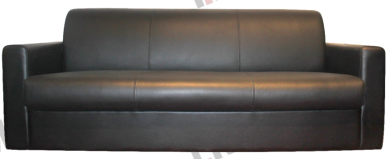 办公室家具沙发沙发B225三人位中背、带扶手选用“顺达”优质PU革覆面，露木结构；内部实木主框架，四面刨光，木材含水率8%-12%，弹簧或绷带材料与泡棉之间有高强度织物隔垫。采用北京万泰优质环保、高回弹PU泡棉，座密度35Kg/m3，背密度25Kg/m3，回弹性40%，无苯胶粘剂粘结；所有内部填充物清洁无异味。配杜邦优质尼龙脚垫。出木部分采用华润水性漆均衡涂饰。环保工艺及创新点：1、弹簧与泡棉之间包覆麻布可防锈，增强整体强度。2、内部不使用人造板材，确保产品环保性能。3、座靠舒适，符合人体工学；面料包覆平服饱满、松紧均匀，无褶皱，嵌线圆滑挺直，圆角均匀对称。2960.00 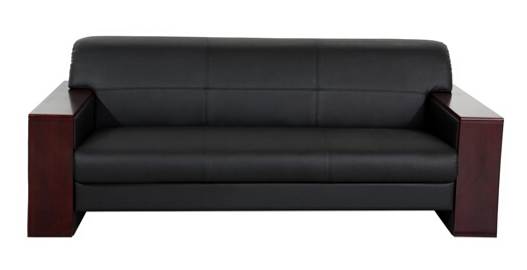 办公室家具沙发沙发B326三人位中背、带扶手选用台湾“颐达”优质麻绒覆面，露木结构；内部实木主框架，四面刨光，木材含水率8%-12%，弹簧或绷带材料与泡棉之间有高强度织物隔垫。采用北京万泰品牌优质环保、高回弹PU泡棉，座密度35Kg/m3，背密度25Kg/ m3，回弹性40%，无苯胶粘剂粘结；所有内部填充物清洁无异味。配优质尼龙脚垫。出木部分采用国产华润优质水性漆均衡涂饰。环保工艺及创新点：1、弹簧与泡棉之间包覆麻布可防锈，增强整体强度。2、内部不使用人造板材，确保产品环保性能。3、座靠舒适，符合人体工学；面料包覆平服饱满、松紧均匀，无褶皱，嵌线圆滑挺直，圆角均匀对称。2960.00 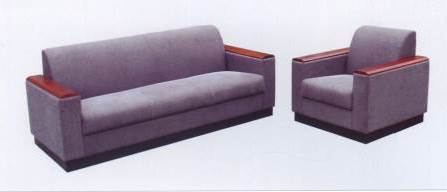 办公室家具椅类办公椅A27常规高背，带扶手采用“顺达”优质一级牛皮覆面；内衬北京万泰品牌优质环保高回弹一次成形PU泡棉（座密度40Kg/m3、背密度25Kg/m3，回弹性40%）。座、背衬板采用德华“兔宝宝”品牌E1级弯曲木胶合板，厚度18；座背分体式结构。硬杂木扶手，木材含水率8%-12%；国产新昊玮品牌优质前置式倾仰机构，具备无级锁定功能；韩国三弘优质气压棒，行程60，最低座面高440；国产中威品牌优质钢架五星脚，硬杂木盖板；国产华润优质水性漆均衡涂饰，漆膜硬度达到3H以上；国产中威优质PU脚轮。结 构：座靠舒适，符合人体工学；面料包覆应平服饱满、松紧均匀，不允许有褶皱等；嵌线应圆滑挺直，圆角均匀对称。1480.00（司局级） 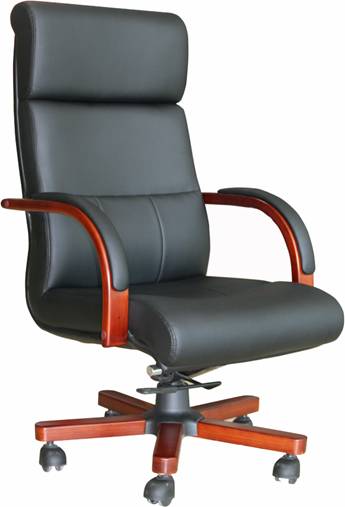 办公室家具椅类办公椅B28常规高背，带扶手。采用“顺达”优质一级牛皮覆面；内衬北京万泰品牌优质环保高回弹一次成形PU泡棉（座密度40Kg/m3、背密度25Kg/m3，回弹性40%）。座、背衬板采用德华“兔宝宝”品牌E1级弯曲木胶合板，厚度18；座背分体式结构。实木扶手，国产华润优质水性漆均衡涂饰，漆膜硬度达到3H以上；木材含水率8%-12%；国产新昊玮品牌优质前置式倾仰、锁定机构；韩国三弘优质气压棒，行程60，最低座面高440；国产中威品牌优质铝合金五星脚；国产中威优质PU脚轮。结 构：座靠舒适，符合人体工学；面料包覆应平服饱满、松紧均匀，不允许有褶皱等；嵌线应圆滑挺直，圆角均匀对称。800.00 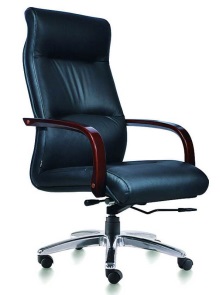 办公室家具椅类办公椅C29常规中背，带扶手采用台湾“颐达”优质麻绒面料覆面；内衬北京万泰品牌优质环保高回弹一次成形PU泡棉（座密度40Kg/m3、背密度25Kg/m3，回弹性40%）。座、背衬板采用德华“兔宝宝”品牌E1级弯曲木胶合板，厚度18；座背分体式结构。国产新昊玮品牌倾仰、三段锁定机构；韩国三弘优质气压棒，行程60，最低座面高420；国产中威品牌优质铝合金五星脚；国产中威优质PU脚轮。结 构：座靠舒适，符合人体工学；面料包覆应平服饱满、松紧均匀，不允许有褶皱等；嵌线应圆滑挺直，圆角均匀对称。750.00 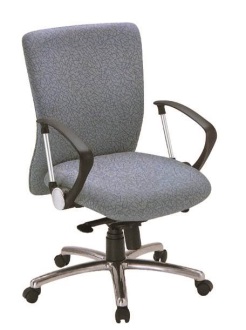 办公室家具椅类办公椅D30常规中背，带扶手台湾“颐达”阻燃尼龙网布覆面；内衬国产万泰品牌优质环保高回弹一次成形PU泡棉（座密度40Kg/m3，回弹性40%），座衬板采用德华“兔宝宝”品牌E1级弯曲木多层胶合板，厚度18。一体成型PP材料背框，内绷阻燃尼龙网布；扶手、填腰可调。国产新昊玮品牌优质倾仰、升降、三段锁定机构；韩国三弘优质气压棒，行程60，最低座面高420；国产中威品牌优质铝合金五星脚；国产中威品牌优质PU脚轮。结 构：座靠舒适，符合人体工学；面料包覆应平服饱满、松紧均匀，不允许有褶皱等；嵌线应圆滑挺直，圆角均匀对称。750.00 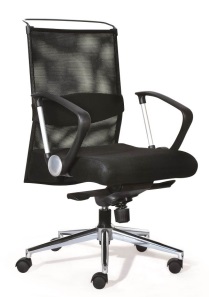 办公室家具椅类办公椅E31常规中背，无扶手台湾“颐达”优质麻绒面料覆面；内衬国产万泰品牌优质环保高回弹一次成形PU泡棉（座密度40Kg/m3、背密度25Kg/m3，回弹性40%）。座、背衬板采用德华“兔宝宝”品牌E1级弯曲木胶合板，厚度18；座背分体式结构。国产新昊玮品牌优质倾仰、锁定功能；韩国三弘优质气压棒，行程60，最低座面高420；国产中威品牌优质铝合金五星脚；国产中威品牌优质PU脚轮。结 构：座靠舒适，符合人体工学；面料包覆应平服饱满、松紧均匀，不允许有褶皱等；嵌线应圆滑挺直，圆角均匀对称。680.00 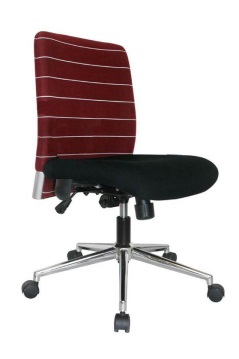 会议室家具桌类会议桌A32中空型1延米基材：桌面选用大亚品牌E1级环保中纤板，甲醛释放量本次检测值0.024mg/m3 ；饰面材料：双面贴大西洋一级胡桃木天然木皮（可根据甲方要求更换树种），木皮厚度0.6。
封边：桌面使用楸木实木封边，封边条厚度20mm，木材含水率8%—12%；走线孔内缘及隐蔽部位全部做封闭处理。油漆：采用国产华润品牌优质水性漆，水性隐孔亚光环保双面涂饰。采用国内最先进水性漆机器人喷涂生产线工艺。板材通过打磨生产线进行六面砂光打磨。生产线末端增加12米长光固化工艺，漆膜硬度达到3H以上。胶粘剂：采用优质环保 “绿洲”牌胶粘剂，游离甲醛释放量未检出。
五金件：采用杜邦金属调节脚。
结构性能描述：有多媒体线盒和走线功能，带桌斗及挡笔沿。1600.00/延米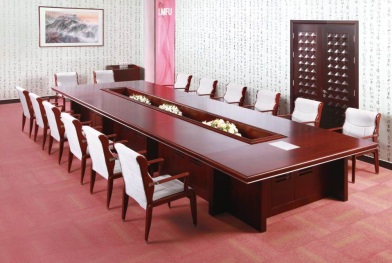 会议室家具桌类会议桌A32中空型1延米基材：桌面选用大亚品牌E1级环保中纤板，甲醛释放量本次检测值0.024mg/m3 ；饰面材料：双面贴大西洋一级胡桃木天然木皮（可根据甲方要求更换树种），木皮厚度0.6。
封边：桌面使用楸木实木封边，封边条厚度20mm，木材含水率8%—12%；走线孔内缘及隐蔽部位全部做封闭处理。油漆：采用国产华润品牌优质水性漆，水性隐孔亚光环保双面涂饰。采用国内最先进水性漆机器人喷涂生产线工艺。板材通过打磨生产线进行六面砂光打磨。生产线末端增加12米长光固化工艺，漆膜硬度达到3H以上。胶粘剂：采用优质环保 “绿洲”牌胶粘剂，游离甲醛释放量未检出。
五金件：采用杜邦金属调节脚。
结构性能描述：有多媒体线盒和走线功能，带桌斗及挡笔沿。1600.00/延米会议室家具桌类会议桌B33非中空型1延米基材：桌面选用大亚品牌E1级环保中纤板，甲醛释放量本次检测值0.024mg/m3 ；饰面材料：双面贴大西洋一级胡桃木天然木皮（可根据甲方要求更换树种），木皮厚度0.6。
封边：桌面使用楸木实木封边，封边条厚度20mm，木材含水率8%—12%；走线孔内缘及隐蔽部位全部做封闭处理。油漆：采用国产华润品牌优质水性漆，水性隐孔亚光环保双面涂饰。采用国内最先进水性漆机器人喷涂生产线工艺。板材通过打磨生产线进行六面砂光打磨。生产线末端增加12米长光固化工艺，漆膜硬度达到3H以上。胶粘剂：采用优质环保 “绿洲”牌胶粘剂，游离甲醛释放量未检出。
五金件：采用杜邦金属调节脚。
结构性能描述：有多媒体线盒和走线功能，带桌斗。1600.00/延米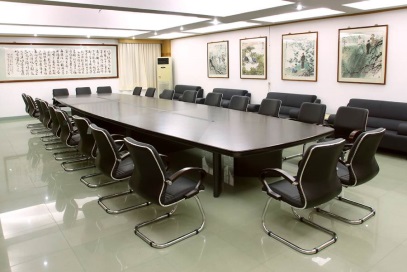 会议室家具桌类会议桌B33非中空型1延米基材：桌面选用大亚品牌E1级环保中纤板，甲醛释放量本次检测值0.024mg/m3 ；饰面材料：双面贴大西洋一级胡桃木天然木皮（可根据甲方要求更换树种），木皮厚度0.6。
封边：桌面使用楸木实木封边，封边条厚度20mm，木材含水率8%—12%；走线孔内缘及隐蔽部位全部做封闭处理。油漆：采用国产华润品牌优质水性漆，水性隐孔亚光环保双面涂饰。采用国内最先进水性漆机器人喷涂生产线工艺。板材通过打磨生产线进行六面砂光打磨。生产线末端增加12米长光固化工艺，漆膜硬度达到3H以上。胶粘剂：采用优质环保 “绿洲”牌胶粘剂，游离甲醛释放量未检出。
五金件：采用杜邦金属调节脚。
结构性能描述：有多媒体线盒和走线功能，带桌斗。1600.00/延米会议室家具桌类主席台桌A134900*600*760基材：桌面选用大亚品牌E1级环保中纤板，甲醛释放量本次检测值0.024mg/m3 ；饰面材料：双面贴大西洋一级胡桃木天然木皮（可根据甲方要求更换树种），木皮厚度0.6。
封边：桌面使用楸木实木封边，封边条厚度20mm，木材含水率8%—12%；走线孔内缘及隐蔽部位全部做封闭处理。油漆：采用国产华润品牌优质水性漆，水性隐孔亚光环保双面涂饰。采用国内最先进水性漆机器人喷涂生产线工艺。板材通过打磨生产线进行六面砂光打磨。生产线末端增加12米长光固化工艺，漆膜硬度达到3H以上。胶粘剂：采用优质环保 “绿洲”牌胶粘剂，游离甲醛释放量未检出。
五金件：采用杜邦金属调节脚。
结构性能描述：前挡板落地，有造型，桌面设挡笔沿，带桌斗。有麦克风接口和走线功能。860.00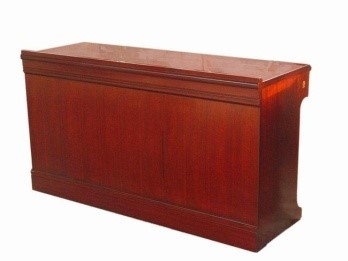 会议室家具桌类主席台桌B1351600*600*760基材：桌面选用大亚品牌E1级环保中纤板，甲醛释放量本次检测值0.024mg/m3 ；饰面材料：双面贴大西洋一级胡桃木天然木皮（可根据甲方要求更换树种），木皮厚度0.6。
封边：桌面使用楸木实木封边，封边条厚度20mm，木材含水率8%—12%；走线孔内缘及隐蔽部位全部做封闭处理。油漆：采用国产华润品牌优质水性漆，水性隐孔亚光环保双面涂饰。采用国内最先进水性漆机器人喷涂生产线工艺。板材通过打磨生产线进行六面砂光打磨。生产线末端增加12米长光固化工艺，漆膜硬度达到3H以上。胶粘剂：采用优质环保 “绿洲”牌胶粘剂，游离甲醛释放量未检出。
五金件：采用杜邦金属调节脚。
结构性能描述：前挡板落地，有造型，桌面设挡笔沿，带桌斗。有麦克风接口和走线功能。1530.00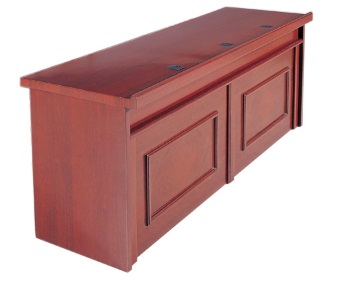 会议室家具柜类电视柜A361200*400*400基材：柜面选用大亚品牌E1级环保中纤板，甲醛释放量本次检测值0.024mg/m3 ；饰面材料：双面贴大西洋一级胡桃木天然木皮（可根据甲方要求更换树种），木皮厚度0.6。
封边：柜面使用楸木实木封边，封边条厚度20mm，木材含水率8%—12%；走线孔内缘及隐蔽部位全部做封闭处理。油漆：采用国产华润品牌优质水性漆，水性隐孔亚光环保双面涂饰。采用国内最先进水性漆机器人喷涂生产线工艺。板材通过打磨生产线进行六面砂光打磨。生产线末端增加12米长光固化工艺，漆膜硬度达到3H以上。胶粘剂：采用优质环保 “绿洲”牌胶粘剂，游离甲醛释放量未检出。
五金件：采用海福乐铰链，三节静音滑轨，杜邦金属调节脚。
结构性能描述：有走线功能，中间设空斗，两侧设抽屉或柜门。2200.00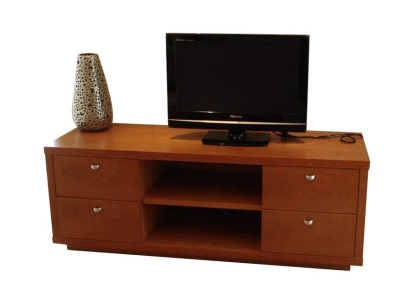 会议室家具柜类电视柜B37800*400*600基材：柜面选用大亚品牌E1级环保中纤板，甲醛释放量本次检测值0.024mg/m3 ；饰面材料：双面贴大西洋一级胡桃木天然木皮（可根据甲方要求更换树种），木皮厚度0.6。
封边：柜面使用楸木实木封边，封边条厚度20mm，木材含水率8%—12%；走线孔内缘及隐蔽部位全部做封闭处理。油漆：采用国产华润品牌优质水性漆，水性隐孔亚光环保双面涂饰。采用国内最先进水性漆机器人喷涂生产线工艺。板材通过打磨生产线进行六面砂光打磨。生产线末端增加12米长光固化工艺，漆膜硬度达到3H以上。胶粘剂：采用优质环保 “绿洲”牌胶粘剂，游离甲醛释放量未检出。
五金件：采用海福乐铰链，三节静音滑轨，杜邦金属调节脚。
结构性能描述：有走线功能，上部设空斗，下设对开门。1500.00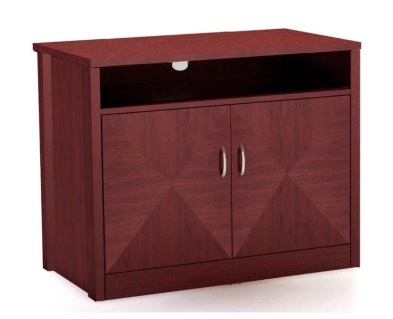 会议室家具柜类茶水柜381200*420*900（柜面高）基材：柜面选用大亚品牌E1级环保中纤板，甲醛释放量本次检测值0.024mg/m3 ；饰面材料：双面贴大西洋一级胡桃木天然木皮（可根据甲方要求更换树种），木皮厚度0.6。
封边：柜面使用楸木实木封边，封边条厚度20mm，木材含水率8%—12%；走线孔内缘及隐蔽部位全部做封闭处理。油漆：采用国产华润品牌优质水性漆，水性隐孔亚光环保双面涂饰。采用国内最先进水性漆机器人喷涂生产线工艺。板材通过打磨生产线进行六面砂光打磨。生产线末端增加12米长光固化工艺，漆膜硬度达到3H以上。胶粘剂：采用优质环保 “绿洲”牌胶粘剂，游离甲醛释放量未检出。五金件：采用海福乐铰链，三节静音滑轨，杜邦金属调节脚。结构性能描述：三面带挡沿，三屉三门结构，门内各设活动搁板一块，搁板厚度25。1500.00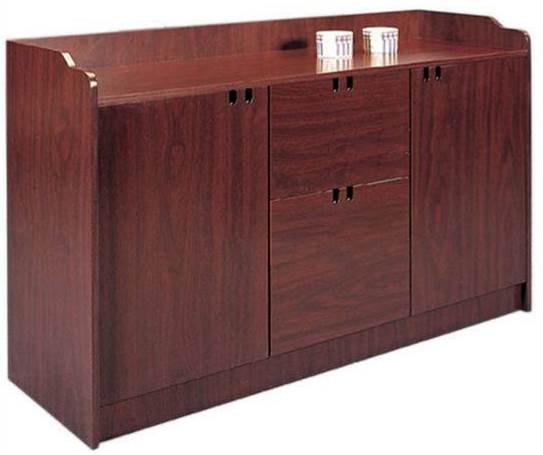 会议室家具柜类茶水柜39900*420*900（柜面高）基材：柜面选用大亚品牌E1级环保中纤板，甲醛释放量本次检测值0.024mg/m3 ；饰面材料：双面贴大西洋一级胡桃木天然木皮（可根据甲方要求更换树种），木皮厚度0.6。
封边：柜面使用楸木实木封边，封边条厚度20mm，木材含水率8%—12%；走线孔内缘及隐蔽部位全部做封闭处理。油漆：采用国产华润品牌优质水性漆，水性隐孔亚光环保双面涂饰。采用国内最先进水性漆机器人喷涂生产线工艺。板材通过打磨生产线进行六面砂光打磨。生产线末端增加12米长光固化工艺，漆膜硬度达到3H以上。胶粘剂：采用优质环保 “绿洲”牌胶粘剂，游离甲醛释放量未检出。五金件：采用海福乐品牌铰链，三节静音滑轨，杜邦金属调节脚。结构性能描述：三面带挡水沿，柜面下二屉二门结构，门内设活动搁板一块，搁板厚度25。1500.00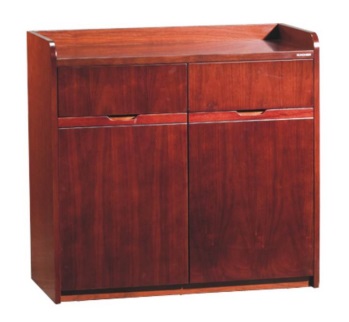 会议室家具椅类主席台椅40常规中背、带扶手。采用楸木/西南桦木实木椅架，榫卯结构，木材含水率8%-12%；椅座、背采用台湾“颐达”优质麻绒面料覆面，内衬国产“万泰”品牌高回弹PU泡棉，座密度40kg/m3，背密度25kg/m3，回弹性40%；椅背半软包，椅架有起线造型。国产“华润”优质水性漆涂饰，漆膜硬度达到3H以上。配杜邦尼龙脚垫。工艺创新点：打磨环节采用横向打磨和纵向打磨，使用 320目、400目至800目的颗粒砂纸，逐渐提高产品表面的光亮度和平整均衡度。座靠舒适，符合人体工学；面料包覆平服饱满、松紧均匀，无褶皱等；嵌线圆滑挺直，圆角均匀对称。800.00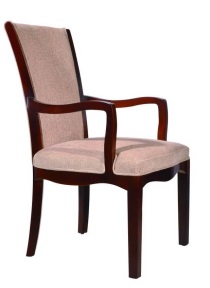 会议室家具椅类主席台椅41常规中背、带扶手。采用楸木/西南桦木实木椅架，榫卯结构，木材含水率8%-12%；椅座、背采用采用“顺达”优质一级牛皮覆面，内衬国产“万泰”品牌高回弹PU泡棉，座密度40kg/m3，背密度25kg/m3，回弹性40%；椅背半软包，椅架有起线造型。国产“华润”优质水性漆涂饰，漆膜硬度达到3H以上。配杜邦尼龙脚垫。工艺创新点：打磨环节采用横向打磨和纵向打磨，使用 320目、400目至800目的颗粒砂纸，逐渐提高产品表面的光亮度和平整均衡度。座靠舒适，符合人体工学；面料包覆平服饱满、松紧均匀，无褶皱等；嵌线圆滑挺直，圆角均匀对称。800.00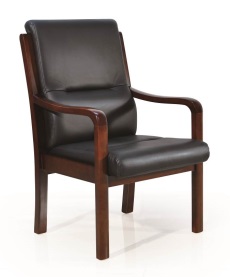 会议室家具椅类会议椅A42常规中背、带扶手。采用“顺达”优质一级牛皮覆面；内衬国产“万泰”品牌优质环保高回弹一次成形PU泡棉（座密度40kg/m3，背密度25kg/m3，回弹性40%），PP扶手。韩国“三弘”优质气压棒，行程60，最低座面高440；国产新昊玮品牌优质倾仰、升降、三段锁定机构。国产“中威”优质铝合金压铸五星脚；国产“中威”优质PU脚轮。结 构：座靠舒适，符合人体工学；面料包覆应平服饱满、松紧均匀，不允许有褶皱等；嵌线应圆滑挺直，圆角均匀对称。800.00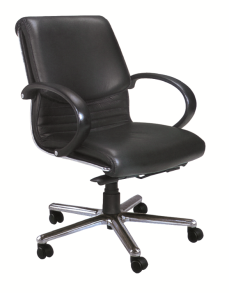 会议室家具椅类会议椅B43常规中背，带扶手。采用楸木/西南桦木实木椅架，榫卯结构，木材含水率8%-12%；椅座、背采用“顺达”优质一级牛皮覆面，内衬国产“万泰”高回弹PU泡棉，座密度40kg/m3，背密度25kg/m3，回弹性40%，椅背半软包。优质“华润”品牌水性漆涂饰,漆膜硬度达到3H以上。配杜邦优质尼龙脚垫。工艺创新点：打磨环节采用横向打磨和纵向打磨，使用 320目、400目至800目的颗粒砂纸，逐渐提高产品表面的光亮度和平整均衡度。座靠舒适，符合人体工学；面料包覆平服饱满、松紧均匀，无褶皱等；嵌线圆滑挺直，圆角均匀对称。800.00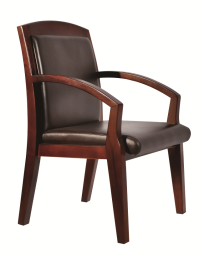 会议室家具椅类会议椅C44常规中背，带扶手。采用楸木/西南桦木实木椅架，榫卯结构，木材含水率8%-12%；椅座、背采用台湾“颐达”优质麻绒面料覆面，内衬国产“万泰”品牌高回弹PU泡棉，座密度40kg/m3，背密度25kg/m3，回弹性40%，椅背半软包。国产“华润”优质水性漆涂饰,漆膜硬度达到3H以上。配杜邦优质尼龙脚垫。工艺创新点：打磨环节采用横向打磨和纵向打磨，使用 320目、400目至800目的颗粒砂纸，逐渐提高产品表面的光亮度和平整均衡度。座靠舒适，符合人体工学；面料包覆平服饱满、松紧均匀，无褶皱等；嵌线圆滑挺直，圆角均匀对称。800.00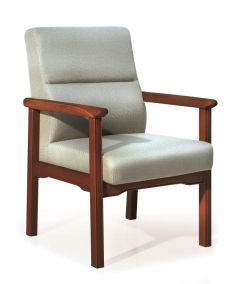 会议室家具椅类会议椅D45常规中背，无扶手。采用楸木/西南桦木实木椅架，四腿、四望、两枨，榫卯结构，木材含水率8%-12%。椅座、椅背为实木，国产“华润”优质水性漆,漆膜硬度达到3H以上。配杜邦优质尼龙脚垫。工艺创新点：打磨环节采用横向打磨和纵向打磨，使用 320目、400目至800目的颗粒砂纸，逐渐提高产品表面的光亮度和平整均衡度。座靠舒适，符合人体工学。760.00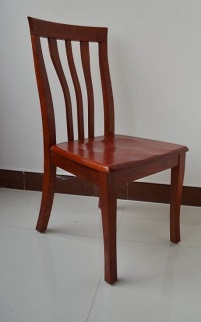 会议室家具椅类折叠椅46常规上海“宝钢”优质钢管折叠椅架，壁厚≥1.2，表面喷塑；椅座、椅背采用“顺达”优质PU革覆面，内衬国产“万泰”品牌高回弹PU泡棉，衬板采用德华“兔宝宝”优质E1级多层板；配杜邦优质套脚。390.00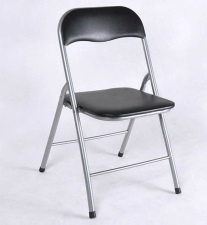 休息室（寝室）家具床类单人床471200*2000*1100（床屏）板式床箱，床屏采用实木框架榫卯结构。床屏芯板采用大亚品牌E1级环保中纤板，甲醛释放量本次检测值0.024mg/m3。双面贴大西洋0.6mm厚优质胡桃木/樱桃木皮饰面。所有油饰部分均采用国产华润品牌优质水性漆，水性隐孔亚光环保双面涂饰。采用国内最先进水性漆机器人喷涂生产线工艺。板材通过打磨生产线进行六面砂光打磨。生产线末端增加12米长光固化工艺，漆膜硬度达到3H以上。床板下设实木床带，不少于5根，木材含水率8%-12%。床箱、床板采用松木板，2厚PVC封边。床箱下面钉尼龙脚垫。配黎明牌优质弹簧软床垫（厚度≥200）。5500.00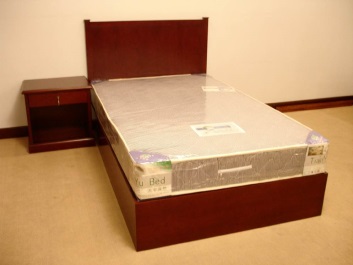 休息室（寝室）家具柜类床头柜48500*400*550基材：选用大亚品牌E1级环保中纤板，甲醛释放量本次检测值0.024mg/m3；饰面材料：双面贴大西洋一级胡桃木天然木皮（可根据甲方要求更换树种），木皮厚度0.6。
封边：柜面使用楸木实木封边，封边条厚度20mm，木材含水率8%—12%；走线孔内缘及隐蔽部位全部做封闭处理。油漆：采用国产华润品牌优质水性漆，水性隐孔亚光环保双面涂饰。采用国内最先进水性漆机器人喷涂生产线工艺。板材通过打磨生产线进行六面砂光打磨。生产线末端增加12米长光固化工艺，漆膜硬度达到3H以上。胶粘剂：优质“绿洲”牌白乳胶，游离甲醛释放量未检出。
五金件：采用海福乐品牌铰链，三节静音滑轨，杜邦金属调节脚。结构性能描述：两抽屉780.00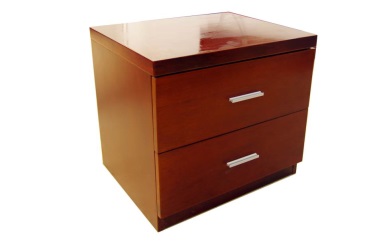 餐厅家具桌类圆餐桌49直径2000*760桌面基材采用大亚品牌E1级环保中纤板，甲醛释放量本次检测值0.024mg/m3；双面贴大西洋0.6厚优质楸木木皮饰面，桌面板实木封边，封边条厚度20mm。桌架采用硬杂木，榫卯结构，木材含水率8%-12%。采用华润品牌优质水性漆，双面均衡涂饰，漆膜硬度达到3H以上。配φ1300一体式钢化玻璃转盘。5380.00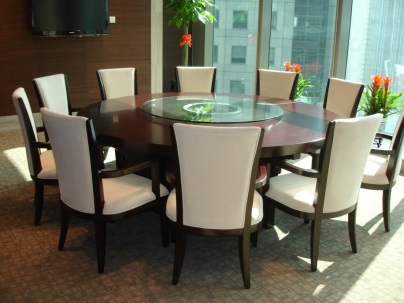 餐厅家具桌类餐桌501400*800*760整体采用优质硬杂木制作，桌架四腿、四望，榫卯结构，木材含水率8%-12%。采用华润品牌优质水性漆，双面均衡涂饰。采用国内最先进水性漆机器人喷涂生产线工艺。板材通过打磨生产线进行六面砂光打磨。生产线末端增加12米长光固化工艺，漆膜硬度达到3H以上。2900.00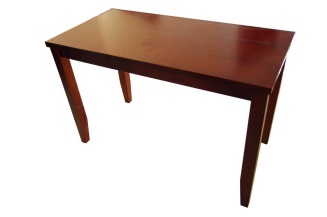 餐厅家具椅类餐椅A51常规中背，有扶手。采用楸木/西南桦木实木椅架，榫卯结构，木材含水率8%-12%；椅座、背采用台湾“颐达”优质麻绒面料覆面，内衬北京万泰品牌高回弹PU泡棉，座密度40kg/m3，背密度25kg/m3，回弹性40%，。华润品牌优质水性漆，均衡涂饰，漆膜硬度达到3H以上。配杜邦优质尼龙脚垫。工艺创新点打磨环节采用横向打磨和纵向打磨，使用 320目、400目至800目的颗粒砂纸，逐渐提高产品表面的光亮度和平整均衡度。座靠舒适，符合人体工学；面料包覆平服饱满、松紧均匀，无褶皱等；嵌线圆滑挺直，圆角均匀对称。800.00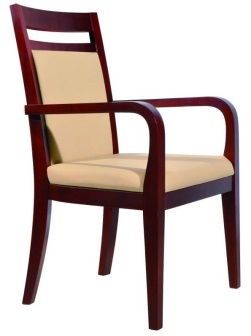 餐厅家具椅类餐椅B52常规中背，无扶手。采用楸木/西南桦实木椅架，四腿、四望、两枨，榫卯结构，木材含水率8%-12%。椅座、椅背为实木。优质华润品牌水性漆，均衡涂饰，漆膜硬度达到3H以上。配杜邦优质尼龙脚垫。工艺创新点打磨环节采用横向打磨和纵向打磨，使用 320目、400目至800目的颗粒砂纸，逐渐提高产品表面的光亮度和平整均衡度。座靠舒适，符合人体工学。760.00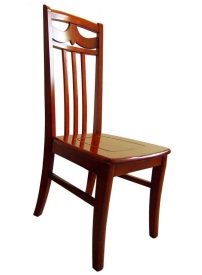 礼堂(教室)家具桌类讲桌531000*520*1200基材：柜面选用E1级大亚品牌环保中纤板，甲醛释放量本次检测值0.024mg/m3；饰面材料：双面贴大西洋一级胡桃木天然木皮（可根据甲方要求更换树种），木皮厚度0.6。
封边：柜面使用楸木实木封边，封边条厚度20mm，木材含水率8—12%；走线孔内缘及隐蔽部位全部做封闭处理。油漆：采用华润品牌优质水性漆，水性隐孔亚光环保双面涂饰。采用国内最先进水性漆机器人喷涂生产线工艺。板材通过打磨生产线进行六面砂光打磨。生产线末端增加12米长光固化工艺，漆膜硬度达到3H以上。胶粘剂：优质“绿洲”牌白乳胶，游离甲醛释放量未检出。
五金件：采用海福乐品牌铰链，三节静音滑轨。结构性能描述：配抽屉及柜门，有走线功能。2800.00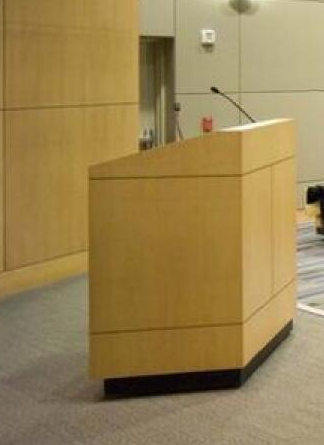 礼堂(教室)家具桌类条桌541400*500*760基材：柜面选用E1级大亚品牌环保中纤板，甲醛释放量本次检测值0.024mg/m3；饰面材料：双面贴双面贴大西洋一级胡桃木天然木皮（可根据甲方要求更换树种），木皮厚度0.6。
封边：柜面使用楸木实木封边，封边条厚度20mm，木材含水率8—12%；走线孔内缘及隐蔽部位全部做封闭处理。油漆：采用华润品牌优质水性漆，水性隐孔亚光环保双面涂饰。采用国内最先进水性漆机器人喷涂生产线工艺。板材通过打磨生产线进行六面砂光打磨。生产线末端增加12米长光固化工艺，漆膜硬度达到3H以上。胶粘剂：优质“绿洲”牌白乳胶，游离甲醛释放量未检出。
结构性能描述：有前挡板，带斗，桌面有挡笔沿。1100.00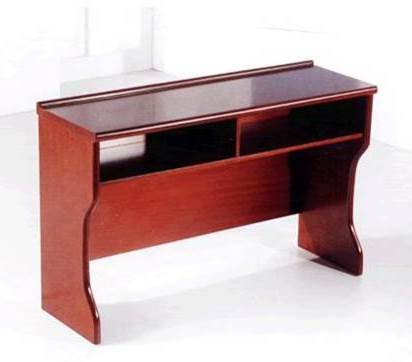 大类小类产品编号规格材质配置投报价格（元）产品图样办公室家具桌类办公桌（有副台）55主台2200*1100*760副台1400*550*660办公桌构成：主台、副台、三屉活动推柜。基材：选用吉林森工“露水河”牌E1级三聚氰胺人造板，甲醛释放量本次检测值0.016mg/m3。
封边：所有外部封边采用与板件颜色、纹理配套的2mm厚“泽楷”牌PVC封边带封边，甲醛释放量＜0.05mg/L。所有板件双贴面，封四边（隐蔽部位均封闭处理）桌腿：铝合金桌腿，阳极氧化/静电喷塑处理。
五金件：海福乐品牌三节静音滑轨、铰链、BMB品牌锁具、杜邦牌金属调节脚。
结构性能描述：主、副台带合理走线功能；三屉活动推柜（配连杆锁）下屉下设前置导向轮；副台可移动，下设柜门及抽屉，门内设搁板，柜门配锁具。　3000.00（司局级）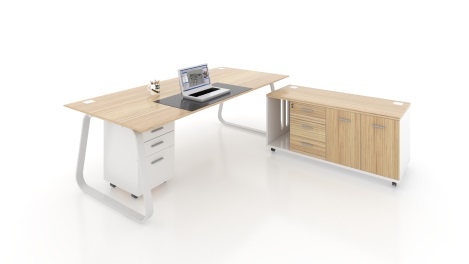 办公室家具桌类办公桌（有副台）56主台2000*1000*760副台1200*500*660办公桌构成：主台、副台、三屉活动推柜。基材：选用吉林森工“露水河”牌E1级三聚氰胺人造板，甲醛释放量本次检测值0.016mg/m3。
封边：所有外部封边采用与板件颜色、纹理配套的2mm厚“泽楷”牌PVC封边带封边，甲醛释放量＜0.05mg/L。所有板件双贴面，封四边（隐蔽部位均封闭处理）桌腿：铝合金桌腿，阳极氧化/静电喷塑处理。
五金件：海福乐品牌三节静音滑轨、铰链、BMB品牌锁具、杜邦牌金属调节脚。
结构性能描述：主、副台带合理走线功能；三屉活动推柜（配连杆锁）下屉下设前置导向轮；副台可移动，下设柜门及抽屉，门内设搁板，柜门配锁具。　2980.00（司局级）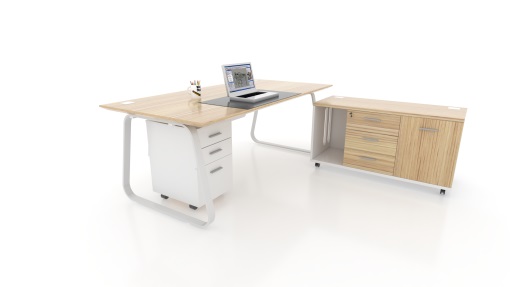 办公室家具桌类办公桌（有副台）57主台1800*1000*760副台1200*500*660办公桌构成：主台、副台、三屉活动推柜。基材：选用吉林森工“露水河”牌E1级三聚氰胺人造板，甲醛释放量本次检测值0.016mg/m3。
封边：所有外部封边采用与板件颜色、纹理配套的2mm厚“泽楷”牌PVC封边带封边，甲醛释放量＜0.05mg/L。所有板件双贴面，封四边（隐蔽部位均封闭处理）桌腿：铝合金桌腿，阳极氧化/静电喷塑处理。
五金件：海福乐品牌三节静音滑轨、铰链、BMB品牌锁具、杜邦牌金属调节脚。
结构性能描述：主、副台带合理走线功能；三屉活动推柜（配连杆锁）下屉下设前置导向轮；副台可移动，下设柜门及抽屉，门内设搁板，柜门配锁具。2960.00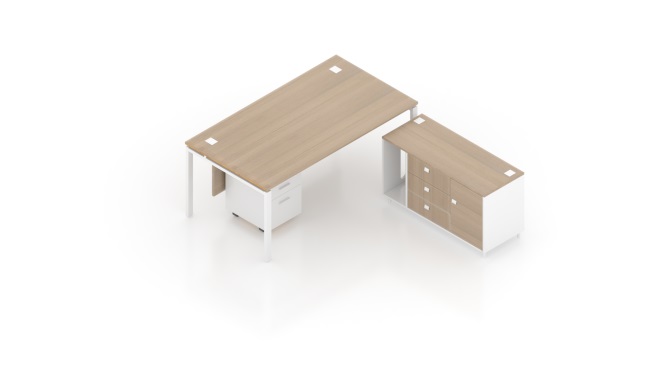 办公室家具桌类办公桌（有副台）58主台1600*800*760副台1200*400*660办公桌构成：主台、副台、三屉活动推柜。基材：选用吉林森工“露水河”牌E1级三聚氰胺人造板，甲醛释放量本次检测值0.016mg/m3。
封边：所有外部封边采用与板件颜色、纹理配套的2mm厚“泽楷”牌PVC封边带封边，甲醛释放量＜0.05mg/L。所有板件双贴面，封四边（隐蔽部位均封闭处理）桌腿：铝合金桌腿，阳极氧化/静电喷塑处理。
五金件：海福乐品牌三节静音滑轨、铰链、BMB品牌锁具、杜邦牌金属调节脚。
结构性能描述：主、副台带合理走线功能；三屉活动推柜（配连杆锁）下屉下设前置导向轮；副台可移动，下设柜门及抽屉，门内设搁板，柜门配锁具。　2930.00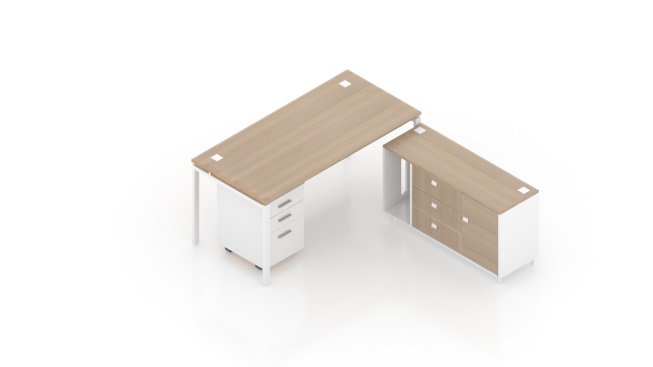 办公室家具桌类办公桌（无副台）591600*800*760基材：选用吉林森工“露水河”牌E1级三聚氰胺人造板，甲醛释放量本次检测值0.016mg/m3。
封边：所有外部封边采用与板件颜色、纹理配套的2mm厚“泽楷”牌PVC封边带封边，甲醛释放量＜0.05mg/L。所有板件双贴面，封四边（隐蔽部位均封闭处理）桌腿：铝合金桌腿，阳极氧化/静电喷塑处理。
五金件：海福乐品牌三节静音滑轨、铰链、BMB品牌锁具、杜邦牌金属调节脚。    结构性能描述：一侧为铝合金桌腿，另一侧为三屉固定柜。带合理走线功能。　2380.00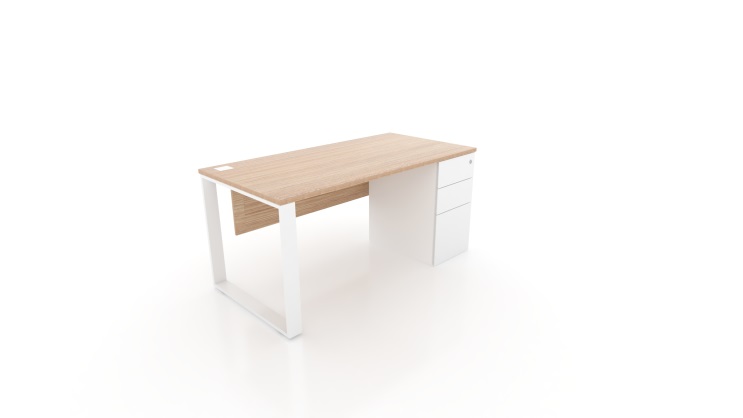 会议室家具桌类会议桌601延米基材：选用吉林森工“露水河”牌E1级三聚氰胺人造板，甲醛释放量本次检测值0.016mg/m3。
封边：所有外部封边采用与板件颜色、纹理配套的2mm厚“泽楷”牌PVC封边带封边，甲醛释放量＜0.05mg/L。所有板件双贴面，封四边（隐蔽部位均封闭处理）桌腿：铝合金桌腿，阳极氧化/静电喷塑处理。
五金件：杜邦牌金属调节脚。
结构性能描述：有多媒体线盒和走线功能。　1200.00/延米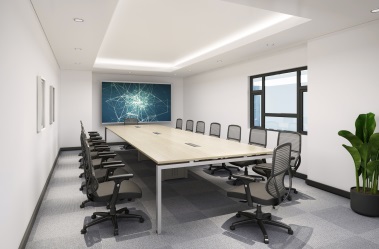 会议室家具椅子类椅子A61常规低背，有扶手。铝合金椅架，表面阳极氧化/静电喷塑处理，椅座、背板采用优质顺达PU革/台湾颐达麻绒面料覆面，内衬万泰品牌高回弹PU泡棉，配PU套脚。　650.00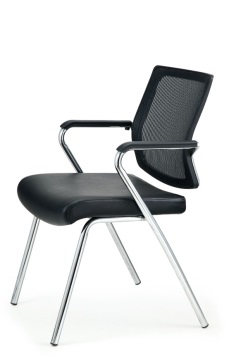 会议室家具椅子类椅子B62常规低背，有扶手。铝合金椅架，表面阳极氧化/静电喷塑处理，椅座、背板采用优质顺达PU革/台湾颐达麻绒面料覆面，内衬万泰品牌高回弹PU泡棉，椅座可翻转，配PP可翻转手写板，后腿带小轮子，可摞放。　760.00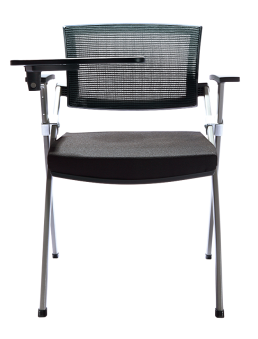 